UJI SITOTOKSISITAS EKSTRAK ETANOL BIJI NANGKA (Artocarpus heterophyllus Lam.) DENGAN METODE BRINE SHRIMP LETHALITY TEST (BSLT)SKRIPSIOLEH:FIRZA PUTRI PRADIRANPM. 182114111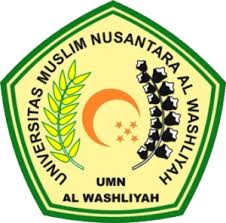 PROGRAM STUDI SARJANA FARMASIFAKULTAS FARMASIUNIVERSITAS MUSLIM NUSANTARA AL-WASHLIYAHMEDAN2020UJI SITOTOKSISITAS EKSTRAK ETANOL BIJI NANGKA (Artocarpus heterophyllus Lam.) DENGAN METODE BRINE SHRIMP LETHALITY TEST (BSLT)SKRIPSIDiajukan untuk melengkapi dan memenuhi syarat-syarat untuk memperoleh Gelar Sarjana Farmasi pada Program Studi Farmasi Fakultas FarmasiUniversitas Muslim Nusantara Al-WashliyahOLEH:FIRZA PUTRI PRADIRANPM. 182114111PROGRAM STUDI SARJANA FARMASIFAKULTAS FARMASIUNIVERSITAS MUSLIM NUSANTARA AL-WASHLIYAHMEDAN2020